様式第１号（第８条関係）稲城市契約旅館利用助成券交付申請書　殿下記のとおり稲城市契約旅館利用助成券の交付を申請します。※太線の枠内のみ、記入してください。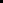 利用者名簿【利用者の皆様へ】助成宿泊数は年度単位での上限があるため、宿泊数が上限を超える場合や、年度内に本制度を既に利用された場合は、実際の宿泊数と助成宿泊数が一致しないことがあります。また、「１泊当たりの助成額（Ｂ）」が上限の助成金額となります。実際の宿泊料が「１泊当たりの助成額（Ｂ）」を下回った場合は、助成額は実際の宿泊料となります。申請年月日　　　年　　月　　日利用代表者〒〒〒〒利用代表者住所住所住所住所利用代表者氏名電話宿泊先都市名※該当する都市に○大空町　・　フォスターシティ市　・　相馬市　・　野沢温泉村大空町　・　フォスターシティ市　・　相馬市　・　野沢温泉村大空町　・　フォスターシティ市　・　相馬市　・　野沢温泉村大空町　・　フォスターシティ市　・　相馬市　・　野沢温泉村指定宿泊施設名予約利用日年　　月　　日　～　　　　年　　月　　日（　　泊）年　　月　　日　～　　　　年　　月　　日（　　泊）年　　月　　日　～　　　　年　　月　　日（　　泊）年　　月　　日　～　　　　年　　月　　日（　　泊）利用者氏名利用者氏名住所・電話番号※在勤、在学要件の方は事業所、学校の住所、名称、電話を記入してください住所・電話番号※在勤、在学要件の方は事業所、学校の住所、名称、電話を記入してください住所・電話番号※在勤、在学要件の方は事業所、学校の住所、名称、電話を記入してください住所・電話番号※在勤、在学要件の方は事業所、学校の住所、名称、電話を記入してください年齢区分※当てはまるものに○年齢区分※当てはまるものに○年齢区分※当てはまるものに○１泊当たりの助成額(Ａ)助成宿泊数(Ｂ)助成金額(Ａ)×(Ｂ)備考代表者稲城市電話稲城市電話稲城市電話稲城市電話1. 大人（中学生～）2. 小人（３歳～小学生）3. ３歳未満1. 大人（中学生～）2. 小人（３歳～小学生）3. ３歳未満1. 大人（中学生～）2. 小人（３歳～小学生）3. ３歳未満円泊円その他の利用者稲城市電話稲城市電話稲城市電話稲城市電話1. 大人（中学生～）2. 小人（３歳～小学生）3. ３歳未満1. 大人（中学生～）2. 小人（３歳～小学生）3. ３歳未満1. 大人（中学生～）2. 小人（３歳～小学生）3. ３歳未満円泊円その他の利用者稲城市電話稲城市電話稲城市電話稲城市電話1. 大人（中学生～）2. 小人（３歳～小学生）3. ３歳未満1. 大人（中学生～）2. 小人（３歳～小学生）3. ３歳未満1. 大人（中学生～）2. 小人（３歳～小学生）3. ３歳未満円泊円その他の利用者稲城市電話稲城市電話稲城市電話稲城市電話1. 大人（中学生～）2. 小人（３歳～小学生）3. ３歳未満1. 大人（中学生～）2. 小人（３歳～小学生）3. ３歳未満1. 大人（中学生～）2. 小人（３歳～小学生）3. ３歳未満円泊円その他の利用者稲城市電話稲城市電話稲城市電話稲城市電話1. 大人（中学生～）2. 小人（３歳～小学生）3. ３歳未満1. 大人（中学生～）2. 小人（３歳～小学生）3. ３歳未満1. 大人（中学生～）2. 小人（３歳～小学生）3. ３歳未満円泊円その他の利用者稲城市電話稲城市電話稲城市電話稲城市電話1. 大人（中学生～）2. 小人（３歳～小学生）3. ３歳未満1. 大人（中学生～）2. 小人（３歳～小学生）3. ３歳未満1. 大人（中学生～）2. 小人（３歳～小学生）3. ３歳未満円泊円合計合計人大人人・小人人助成金額合計助成金額合計助成金額合計円